Jak nosić spodnie cygaretki?Zastanawiasz się, <strong>jak nosić spodnie cygaretki</strong>, aby wyglądać modnie, stylowo i elegancko? Podpowiadamy!Jak nosić spodnie cygaretki - alternatywa dla biznesowych sukienekChcesz wyglądać stylowo i elegancko, ale nie przepadasz zbytnio za sukienkami i spódnicami? Rozwiązaniem dla Ciebie mogą być spodnie cygaretki, które występują w przeróżnych kolorach, dzięki czemu dobierzesz je na każdą okazję! Wykonane z cienkiego materiału, świetnie sprawdzą się w gorące dni, a zimą, założone do botków na obcasie wzbogacą Twój outfit. Dobranie odpowiednich dodatków do tego typu spodni nie jest jednak proste. Zatem jak nosić spodnie cygaretki, aby w każdej sytuacji dobrze się prezentować?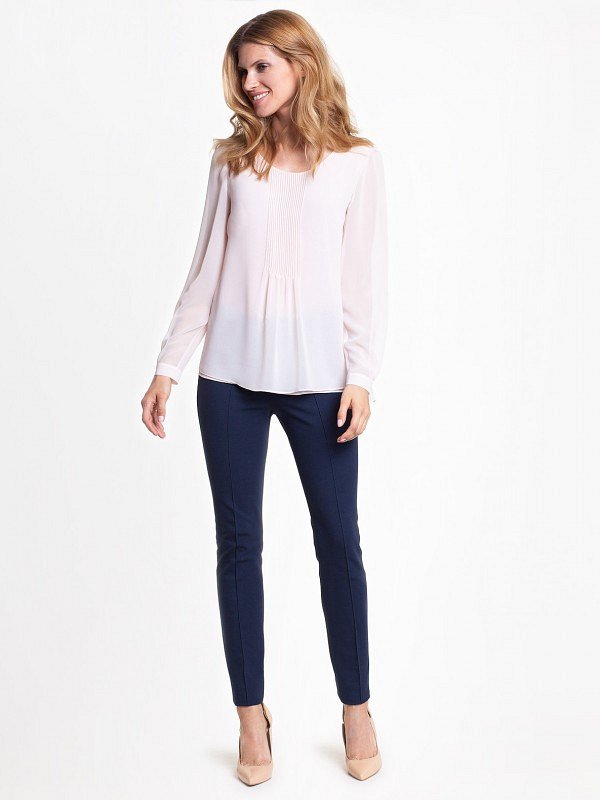 Jak nosić spodnie cygaretki - podstawyCygaretki mają to do siebie, że bardzo subtelnie podkreślają kobiece atuty, a ukrywają niedoskonałości. Panuje opinia, że fason ten nie jest odpowiedni dla wszystkich kobiet. Nic bardziej mylnego! Wbrew pozorom może je nosić każda z nas. Ale jak nosić spodnie cygaretki, żeby dobrze wyglądać? Trzeba umiejętnie dobierać pozostałe części garderoby, aby wydobyć ze swojej sylwetki to, co najlepsze. Najmniej problemów z odpowiednim zestawieniem cygaretek będą miały wysokie i szczupłe kobiety, które mogą je nosić nawet do płaskich butów. Panie o pełniejszych kształtach, które są również nieco niższe powinny zakładać modele w ciemnych kolorach. Dodatkowo zestawione ze szpilkami stworzą piękny outfit, który wyszczupli i wydłuży sylwetkę.To tylko podstawy na temat tego, jak nosić spodnie cygaretki. Jeśli poszukujesz więcej porad, odwiedź nasz blog!